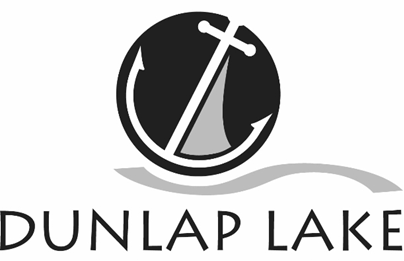 Dunlap Lake Property Owners Association Board MinutesJune 25, 2018Call to order: Alan Ortbals, president, called the meeting to order at 7:00 p.m. in the Association meeting room at 840 East Lake Drive. Present: Board members-Tim Brown, Greg Brumitt, Lee Frea, Eric Ham, Andy Leek, Genie Manterfield, Alan Ortbals, Donna Polinske, Todd Smith, James Taylor, Michael Watts, Roy Wehling, Richard Welle. Carolyn Green, C. Green & Associates, Inc. managerAbsent: Craig Louer, Andrew Reznack       Visitor’s Present: The LaBlanc's who are building at Mallard and East LakeMINUTES – Carolyn Green presented minutes of the May 29, 2018 meeting. James Taylor made a motion to approve the minutes. Andy Leek seconded and the motion passed unanimously. FINANCIAL REPORT - Rick Welle went through the financial reports from the month of May. Roy Wehling made a motion to accept the financial reports as presented. Michael Watts seconded and the motion passed unanimously.OLD BUSINESS - noneCOMMITTEE REPORTS Communications – Tim BrownTim handed out a report sharing the importance of dredging on water quality. Andy added that we need to understand annual cost of maintenance. What does it include, what does it cost? Water quality, planning maintenance. Articulate Long term vision. He hopes to have draft at the next board meeting. Greg validated the issues and Roy asked for a monthly payment plan.Dam: Submitted by Michael Watts, chairThe dam has been surveyed by Hurst-Rosche relative to the spillway expansion. The pole on north access road to dam is broken and will need to be replaced.Fireworks:  Submitted by Michael Watts, chair Permits have been received for the Fireworks. It will be Sat. July 7, rainout 8th.  Mike will buy glow sticks. Dam cleanup day 5:30 p.m. Monday July 2 Fish and Wildlife:  Submitted by Jim Taylor, chair A second Kids Fishing derby will be held the Saturday of Labor Day weekendLegal:  Submitted by Alan Ortbals, chair - No reportMeetings Elections and Social – No reportRestrictions: Submitted by Roy Wehling chair – one letter went out about the boat dock by OraJane.Safety: Submitted by Eric Ham, chair – nothing new to reportSilt & Erosion: Submitted by Craig Louer, chair – nothing new to reportWebsite: Submitted by Todd Smith, chair – will put up dam work day and communications materials as Tim has them availableBuilding:  Submitted by Andy Leek, charThe LaBlancs would like to build a dock on their lot at 10 Mallard. They want to build an 8 x 12 dock with 17 feet on each side. Restrictions call for 20 feet to neighbor's property line. Building committee recommends the board approve a variance. There is not room and no better way to do a dock in the back of that cover. Tim seconded and motion passed unanimously. The committee also approved a fence permit at 439 East Lake Drive. Commons - submitted by Lee Frea, ChairThe City has issued a request for proposals for the Edwardsville Neighborhood Improvement program to fund small-scale improvements like signage, tree plantings and place-making projects like tot lots or neighborhood gardens. Carolyn offered to put together a proposal. Genie volunteered to assist. The board’s priorities were tree issues; kayak stands and landscape features that were not high maintenance. Rick Welle made a motion to request funds from the City to do these projects. Andy Leek seconded and the motion passed unanimously. Management Report: Submitted by Carolyn GreenThe insurance audit has been completed. She reported that the rep she talked to said that currently none of the docks are covered under insurance policy. There is some liability coverage but if something happened to the association’s dock they would not pay to replace it. Taxes have been paid and assessments have gone out. 										NEW BUSINESSNoneADJOURNMENT: The meeting was adjourned at 8:01 pm. The next meeting will be 7 p.m. Monday, July 30 at 840 East Lake Drive. Page 2 of 2 